Конспект НОД по лепке в первой младшей группеТема: «Корм для птиц»Подготовила: Шувалова А.Н.2021гЦель:- закрепить прием лепки "отщипывание", при помощи большого и указательного пальцев руки.Задачи: - формировать интерес к окружающему миру;-развивать познавательные способности;- воспитывать желание покормить птиц в зимний период;- учить разливать птиц (сравнивать, узнавать на картинке).Материалы и оборудование: - картинки с изображением птиц, кормушка с птицей, пластилин, доска для лепки.Ход занятий.В. – Воспитатель держит кормушку в руках. Ребята вы знаете, что это такое?Д. - да, кормушка.В.- Правильно, это кормушка. А вы знаете для чего она нужна?Д.- Кормить птиц.В. – А вы помните, как мы с вами ходили на прогулку, наблюдали за птицами, а потом кормили их?Д. - Да.В. - А чем кормят птиц? Вы знает, что любят птицы?Д. - Крошки, зерна, семечки.В.- Правильно, но птицам зимой всегда не хватает корма, им очень трудно найти корм. Вы хотите помочь птицам и покормить их?Д.- Да, хотим!В. - Тогда давайте с вами слепим много, много зернышек, но сначала давайте разомнемся.Физминутка «Сел на ветку снегирек»Сел на ветку снегирек, «Попрыгать» ладошками по плечам.Брызнул дождик Потрясти кистями рук перед собой.Он промок. Обхватить себя руками и слегка «подрожать»,как от холода.Ветерок, подуй слегка, Поднять руки вверх и покачать ими.Обсуши нам снегирька. Помахать руками – «крылышками»В. - Поддерживая положительный эмоциональное настроение,воспитатель предлагает детям сесть за столы. И сделать крошки из пластилина методом отщипыванием. Ребята делают крошки и кладут в кормушку.Итог занятия.- Ребята, чем мы сегодня занимались на занятие?-Чем мы можем помочь птицам?- Что вам больше всего понравилось?Дети рассказывают, чем занимались и чем могут помочь и что им больше всего понравилось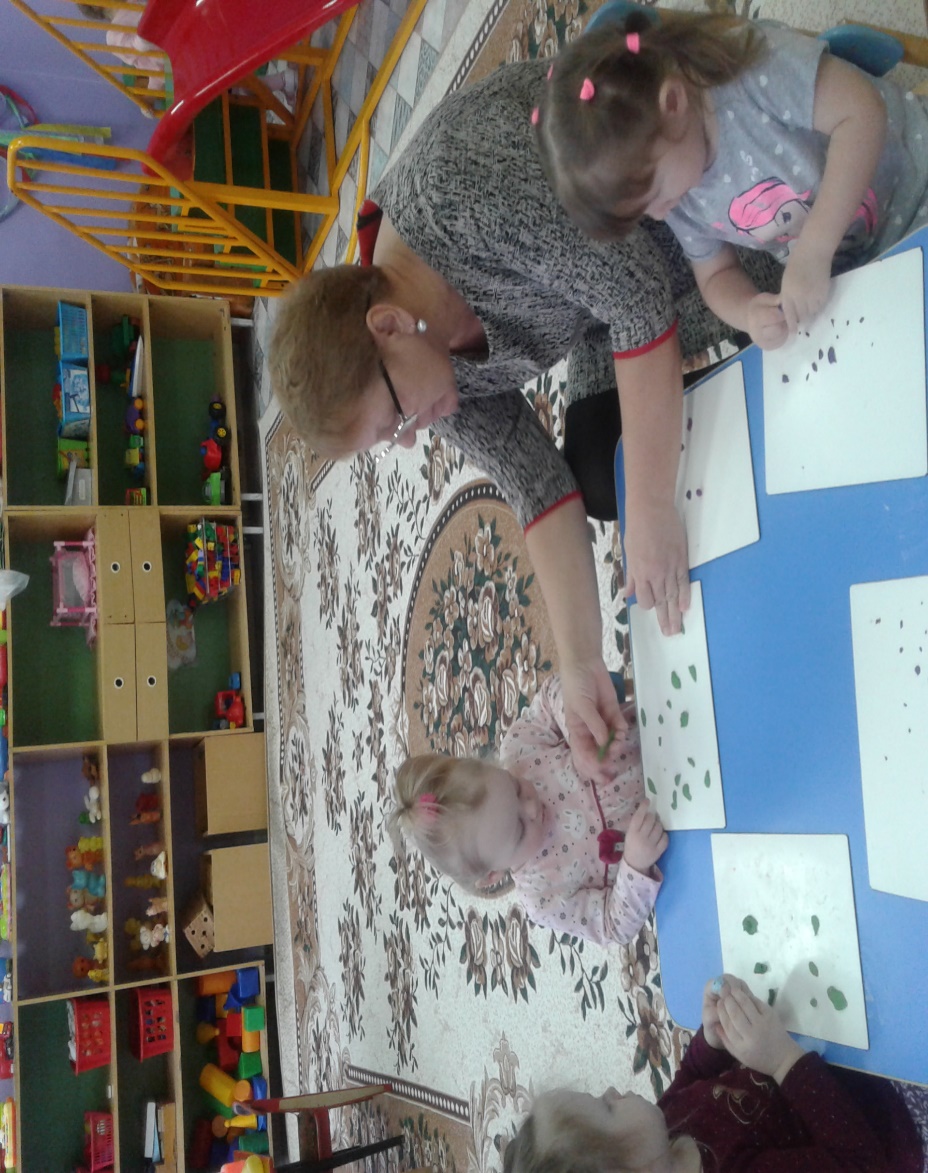 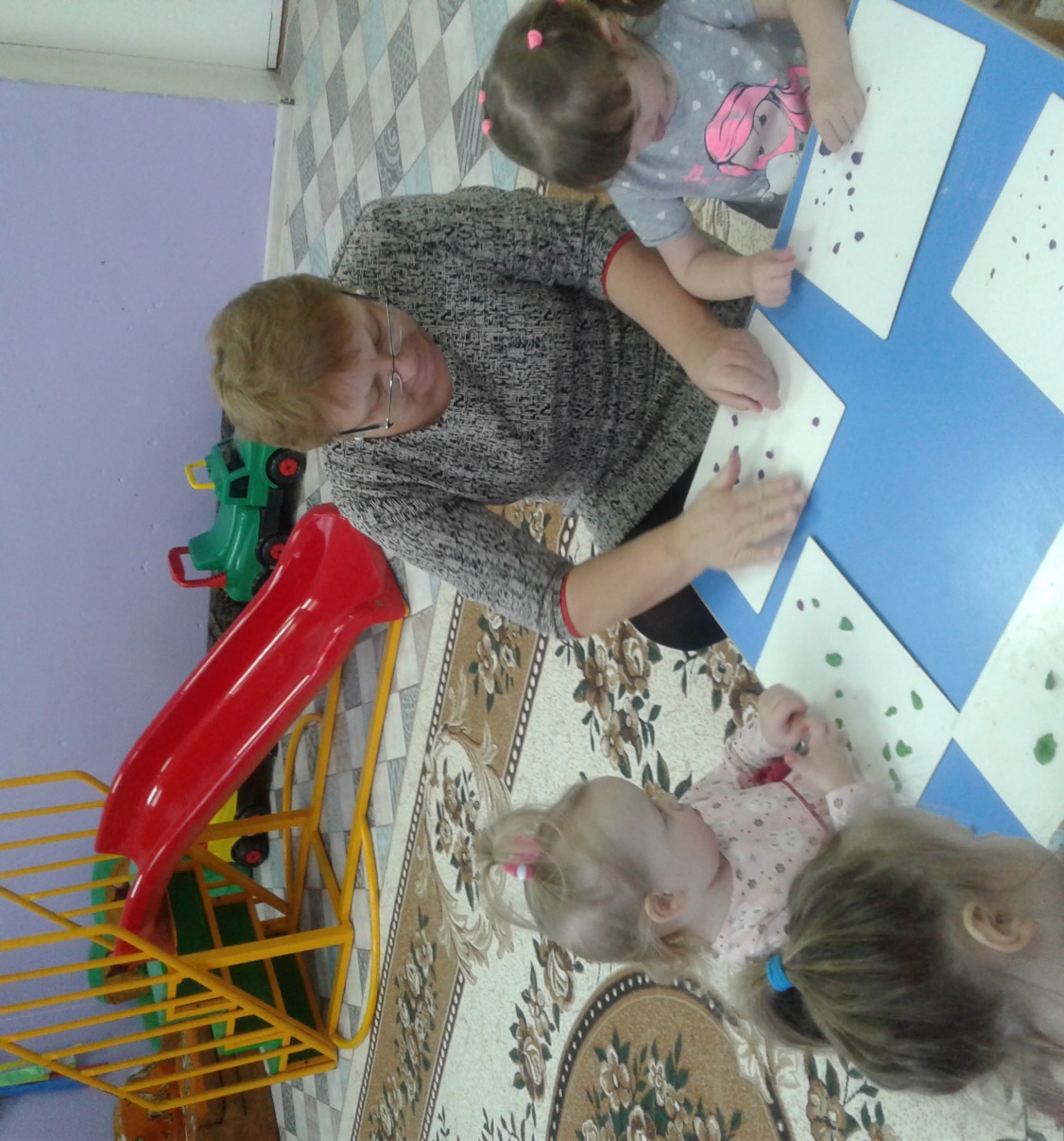 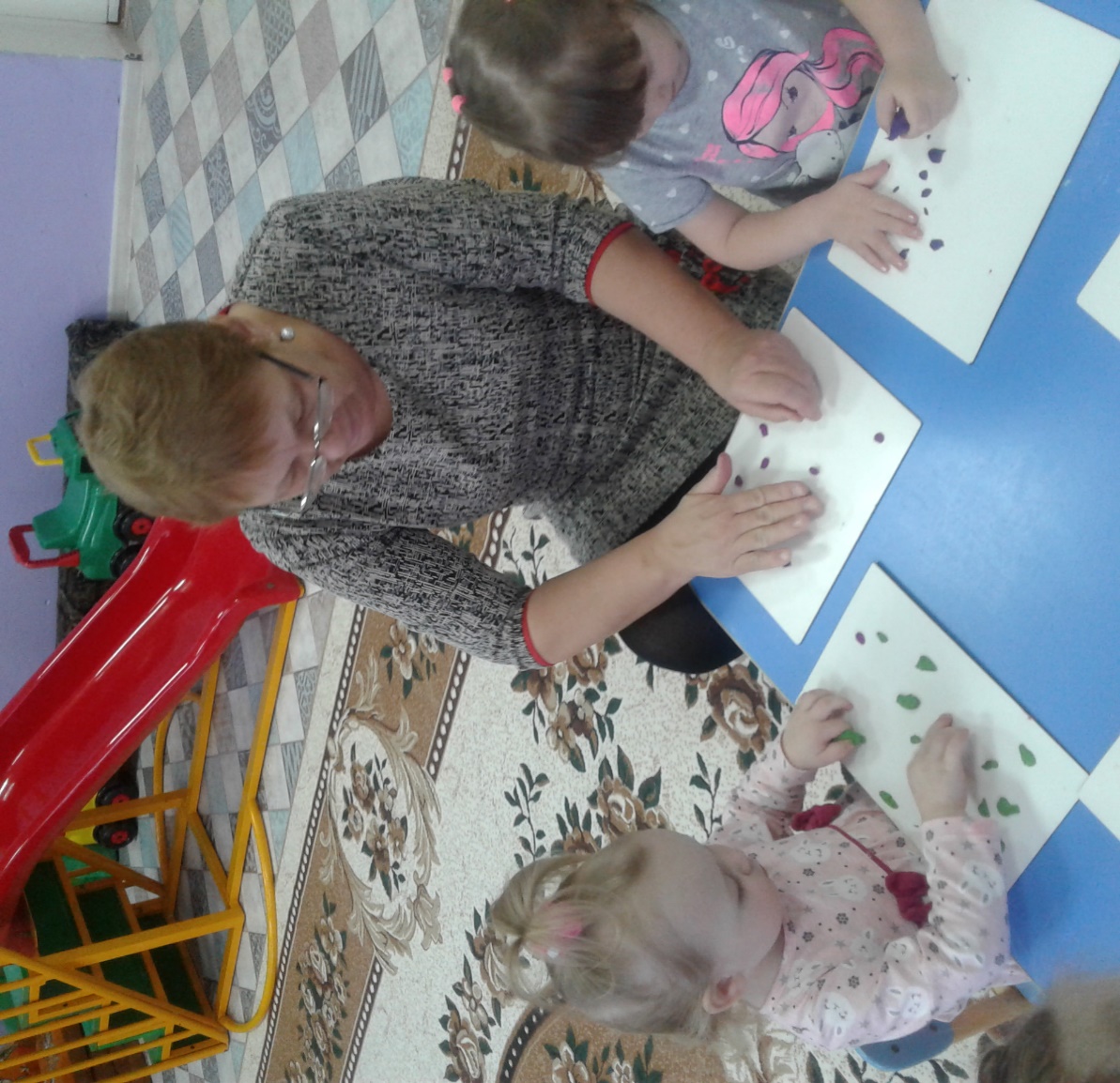 